АДМИНИСТРАЦИЯ  СПАССКОГО СЕЛЬСОВЕТА                                  САРАКТАШСКОГО РАЙОНА ОРЕНБУРГСКОЙ ОБЛАСТИП О С Т А Н О В Л Е Н И Е _________________________________________________________________________________________________________ 23.03.2021 				с.  Спасское			        № 21-пОб открытии  администрирующих доходов муниципальногообразования   Спасский сельсовет       В соответствии с решением Совета депутатов муниципального образования Спасский сельсовет Саракташского района Оренбургской области № 18 от 25.12.2020 года: «О бюджете Спасского сельсовета  на 2021 и на плановый период 2022 и 2023годов» За администратором 235 закрепить перечень главных администраторов доходов местного бюджета:Глава муниципального образования		                            А.М.ГубанковРазослано: администрации р-на, прокуратуру, федеральное казначейство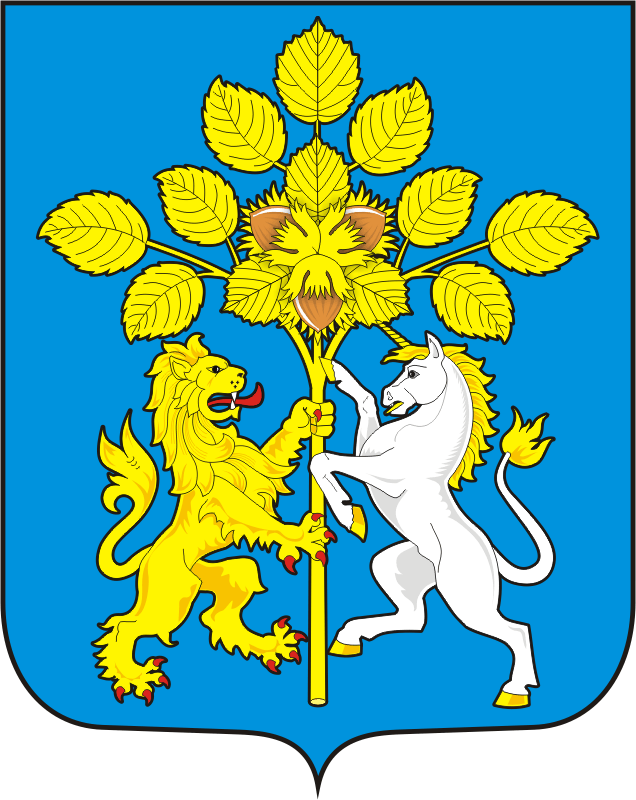 Код доходов по денежным средствам, поступившим из областного бюджетаКодНаименование2352 02 49 999 10 0000 150Прочие межбюджетные трансферты, передаваемые бюджетам сельских поселений